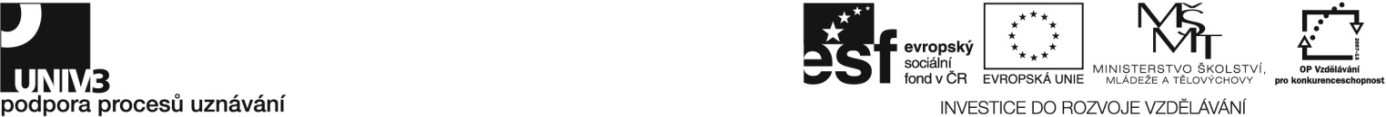 Konkrétní zadání16-001-M Strážce přírodyZadání pro účastníky ověřování Zadání pro domácí přípravuZpracujte písemně podklady pro provádění osvětové a informační činnosti v oblasti Národního parku Šumava1 normostranu s fotografií o vámi vybraném biotopu vyskytujícím se v NPŠ. Uveďte ohrožující faktory a základní ochranářská opatření s přihlédnutím k ročnímu období.1 normostranu s fotografií o vámi vybraném zástupci živočichů nebo rostlin vyskytujícím se v NPŠ. Uveďte ohrožující faktory a základní ochranářská opatření s přihlédnutím k ročnímu období.1 normostranu s fotografií o vámi vybraném geologickém jevu z NPŠ. Uveďte ohrožující faktory a základní ochranářská opatření s přihlédnutím k ročnímu období.                  Vytištěné podklady odevzdejte zkoušejícímu při prezenci v den konání zkoušky. Připravte si v písemné podobě základní informace o chráněném území Jezero Laka, na jejichž základě provedete v průběhu praktické zkoušky 5minutový výklad pro úroveň žáků základních nebo středních škol. Materiál neodevzdáváte hodnotiteli, ale berete si jej s sebou na praktickou část zkoušky. Připravte si v písemné podobě základní informace o naučné stezce v lokalitě Jezero Laka, na jejichž základě provedete návštěvníky chráněným územím a vysvětlíte jim jeho význam. Materiál neodevzdáváte hodnotiteli, ale berete si jrj s sebou na praktickou část zkoušky. Zadání před komisíVlastní zkouška obsahuje 3 části:písemnou zkoušku praktickou zkoušku v budově základnypraktickou zkoušku v terénuNejprve využijte cca 10 minut na přípravu a seznamte se orientačně s úkoly, které vás v rámci všech tří částí zkoušky čekají. Těchto 10 minut se vám nezapočítává do času na plnění úkolů. Na plnění úkolů všech tří částí zkoušky máte k dispozici celkem 240 minut, tj. 4 hodiny. V průběhu zkoušky můžete čerpat dalších cca 20 minut na dílčí přípravy. Písemná zkouška  Pokyn: Ke zpracování písemné zkoušky používejte výhradně volných listů papíru, které vám rozdal hodnotitel. Každý list podepište v horním pravém rohu celým svým jménem a jednotlivé listy přehledně očíslujte. K dispozici máte vytištěný zákon o ochraně přírody a krajiny s výkladem; jiné pomůcky nesmíte používat. Písemně charakterizujte ochranné podmínky (základní i bližší) CHKÚ Jezero Laka.Zakroužkujte názvy základních zákonů, které řeší problematiku v oblasti ochrany životního prostředí a ochrany přírody a krajiny: zákon č. 395/1992 Sb.zákon č. 114/1992 Sb.zákon č. 239/2000 Sb.zákon č. 2/1993 Sb.  zákon č. 133/1985 Sb.zákon č. 200/1990 Sb.Zakroužkujte činnosti, které jsou na území národních parků legislativně zakázány: provádět posyp cest inertním materiálempořádat vyhlídkové lety motorovými vzdušnými dopravními prostředkypovolování a umisťování nových staveb na celém území NPhospodařit na pozemcích způsobem vyžadujícím intenzivní technologie, zejména prostředky a činnosti, které mohou způsobit podstatné změny v biologické rozmanitosti, struktuře a funkci ekosystémů anebo nevratně poškozovat půdní povrchzneškodňovat odpady, které mají původ mimo území NP a zneškodňovat ostatní odpady mimo místa vyhrazená se souhlasem orgánu ochrany přírodytábořit a rozdělávat ohně na celém území NPvjíždět a setrvávat s motorovými vozidly a obytnými přívěsy mimo silnice a místní komunikace a místa vyhrazená se souhlasem orgánu ochrany přírody, kromě vjezdu a setrvávání vozidel orgánů státní správy, vozidel potřebných pro lesní a zemědělské hospodaření, obranu státu a ochranu státních hranic, požární ochranu, zdravotní a veterinární službu a vozidel vodohospodářských organizacípořádat a organizovat hromadné sportovní, turistické a jiné veřejné akce a provozovat vodní sporty mimo místa vyhrazená se souhlasem orgánu ochrany přírodyvstupovat mimo cesty vyznačené se souhlasem místních samospráv, kromě vlastníků a nájemců pozemkůsbírat rostliny kromě lesních plodů či odchytávat živočichy, není-li stanoveno jinak v tomto zákoně, bližších ochranných podmínkách či návštěvním řádu NPměnit stávající vodní režim pozemkůprovozovat horolezectví a létání na padácích a závěsných kluzácích a jezdit na kolech mimo silnice, místní komunikace a místa vyhrazená se souhlasem orgánu ochrany přírodypovolovat, nebo uskutečňovat záměrné rozšiřování geograficky nepůvodních druhů rostlin a živočichůzavádět intenzivní chovy zvěře, například obory, farmové chovy a bažantnice, kromě záchranných chovů, a používat otrávených návnad při výkonu práva myslivostistavět nové dálnice, silnice, železnice, průmyslové stavby, sídelní útvary, plavební kanály, elektrická vedení velmi vysokého napětí a dálkové produktovodyměnit současnou skladbu a plochu trvalých travních porostůtěžit nerosty, horniny a humolity kromě stavebního kamene a písku pro stavby na území NPúčastnit se na tvorbě a schvalování lesních hospodářských plánů s cílem zajistit ekologicky vhodné lesní hospodařeníměnit dochované přírodní prostředí v rozporu s bližšími podmínkami ochrany NPUveďte pravomoci strážce přírody.Uveďte povinnosti strážce přírody.Uveďte hlavní typy přestupků z věcného hlediska v oblasti ochrany přírody.Uveďte hlavní typy protiprávního jednání z věcného hlediska v oblasti ochrany přírody.Popište postup pozastavení rušivé činnosti podle zákona.Do slepé mapy Šumavy zakreslete následující místa a území a označte je názvem. Vyznačte a popište průběh hranice Národního parku Šumava.Charakterizujte turistické trasy a turistickou infrastrukturu v lokalitě Jezero Laka.Popište historii Národního parku Šumava ve vztahu k ochraně přírody a krajiny. Popište nejvýznamnější místa, lokality v souvislosti se současností.Charakterizujte invazní druhy rostlin a živočichů vyskytující se v Národním parku Šumava a popište opatření k jejich eliminaci ve vztahu k území.Uveďte památné stromy a maloplošná zvláště chráněná území vyskytující se v Národním parku Šumava. Pohovořte o nevýznamnějších jedincích, jejich historii, pověstech, zajímavostech. Popište hlavní typy terénních zařízení a vyjmenujte jejich možné hlavní závady.Charakterizujte hlavní činnosti související s údržbou a odstraňováním závad na terénních zařízeních.Uveďte a vysvětlete zásady bezpečnosti a ochrany zdraví při práci na terénních zařízeních.Praktická zkouška - v budově základnyZ následujících dvou variant úkolu si vyberte podle svého uvážení jednu.Situace: Došlo k napadení úřední osoby. (Další informace k tomuto případu namodelujte podle svého uvážení.) Předveďte telefonické hlášení přestupku policii a požádejte o spolupráci. Ústně vysvětlete zásady telefonického hlášení přestupků policii.Situace: Zjistili jste požár. (Další informace k tomuto případu namodelujte podle svého uvážení.) Předveďte telefonický rozhovor se složkou IZS.                     Ústně vysvětlete zásady telefonického úrazů složkám ISZ. Z 30 předložených vzorků – druhů organismů, hornin a nerostů, které se vyskytují       v Národním parku Šumava. Jde zejména o chráněné, vzácné a invazní druhy. Každá        položka je označena – jde o vzorky, vycpaniny, fotografie, stopy, siluety a zvukové       záznamy. Uveďte úplný název v českém jazyce alespoň u 20 položek.Vyberte libovolné 3 druhy vzorků, stručně je charakterizujte a uveďte zajímavosti.Praktická zkouška - v terénuPrůběžný úkolV průběhu pobytu v terénu vyfotografujte podle svého uvážení některé z následujících jevů: přírodniny, přírodní jevy, následky přestupků, následky protiprávního jednání.Ústně charakterizujte zásady použití fotoaparátu.Pořízený snímek ústně popište pro archivaci z hlediska data, lokality, okolností.Ústně popište způsoby uložení snímku do databáze.Pozorujte povětrnostní poměry a proveďte záznam svého pozorování. Ústně vysvětlete postup, jak strážce přírody provádí jednoduchá pozorování přírodnin nebo přírodních jevů a jak provádí záznamy. S pomocí mapy, buzoly a GPS splňte následující úkoly:Určete na mapě místo, na kterém se nacházíte, a určete jeho souřadnice.Určete název vrcholu na obzoru podle zadání hodnotitele.Určete trasu na nejbližší vlakové nádraží.Určete objekt v azimutu dle zadání hodnotitele. Určete vzdálenost a směr k místu o souřadnicích dle zadání hodnotitele.Předveďte rozhovor s osobou, která se dopustila následujícího přestupku – nepovolený vjezd na čtyřkolce. Vyřešte přestupek a sepište podklad pro zahájení správního řízení. Z následujících dvou variant úkolu si vyberte podle svého uvážení jednu.       Ke splnění úkolu využijte podkladů, které jste zpracoval/a v rámci domácí přípravy.Předveďte 5minutový výklad pro skupinu žáků základní nebo střední školy o Jezeru Laka.Proveďte skupinu návštěvníků z veřejnosti naučnou stezkou Jezero Laka. Vysvětlete význam tohoto chráněného území.V rámci zvláště chráněného území provádíte výkon státní správy ve formě plánované spolupráce s pořadateli hromadné akce – veřejného závodu horských kol. Trasa závodu se v jednom místě odchýlila od schválené trasy. Vyžádejte si vysvětlení, poskytněte poučení, případně udělte pokutu.Sepište tzv. hlášenku z provedené strážní služby se zjištěným přestupkem, nebo sepište protokol z kontroly dle zákona o státní kontrole – podle své volby.Soupis materiálního a technického zabezpečení pro zajištění ověřování vzorky, obrázky, fotografie, dermoplastické preparáty („vycpaniny“) atd. druhů organismů, hornin a nerostů k poznávání, hlasy ptáků k přehrávání + příslušný přehrávač.topografická mapa daného území v přiměřeném měřítku ve vztahu k velikosti daného chráněného územíinformační tabule jako pomocník k výkladubuzola, GPSstolní nebo přenosný počítač s příslušným programovým vybavením, data projektorzákon o ochraně přírody a krajiny (č. 114/1992 Sb.), v platném znění, s výkladem.digitální fotoaparát (přinese si uchazeč)vhodný exteriérKontrola dodržení časového limituBílá stržBoubínský pralesČerné jezeroČertovo jezeroKašperské horyHorní PlanáPlechýTřístoličníkPoledníkStudená VltavaKřemelnáVydraPrášilyHorská KvildaStrážnýNávrh živočichů a rostlin pro poznávání: čípek objímavý, krkavec veliký, mihule potoční, bradáček srdčitý, střevle obecná, hořeček mnohotvarý, rosnatka anglická, kyčelnice devítilistá, oměj šalamounek, sýc rousný, puštík bělavý, zmije obecná, pryskyřičník omějolistý, běloprstka bělavá, kamzičník rakouský, hořec šumavský, hvozdík pyšný, kosatec sibiřský, ostřice mokřadní, jírnice modrá, tučnice obecná, ještěrka živorodá, rys ostrovid, blatnice bahenní, orel mořský, jestřábník oranžový, vydra říční, dřípatka horská, perlorodka říční, tetřev hlušec, klikva bahenní, skokan hnědý, plavuň pučivá, vážka čárkovaná, hýl rudý, střevlík Menétriesův, jestřáb lesní, užovka obojková, žluna zelená…Činnost podle zadáníČasový limit (v min.)Písemná zkouška (indoor)60 Praktická zkouška (indoor)60Praktická zkouška (outdoor)120 Doba trvání zkoušky: 2-4 hod240 